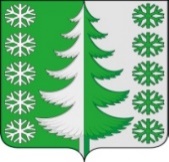 Ханты-Мансийский автономный округ – ЮграХанты-Мансийский муниципальный районмуниципальное образованиесельское поселение ВыкатнойАДМИНИСТРАЦИЯ СЕЛЬСКОГО ПОСЕЛЕНИЯПОСТАНОВЛЕНИЕот 16.03.2021	                                                                                              № 23п. ВыкатнойО внесении изменений в постановление администрации сельского поселения Выкатной от 11.12.2020 № 36 «Об утверждении административного регламента предоставления муниципальной услуги по даче письменных разъяснений налогоплательщикам и налоговым агентам по вопросу применения нормативных правовых актов муниципального образования сельского поселения Выкатной о местных налогах и сборах»В целях приведения в соответствии с действующим законодательством административного регламента предоставления муниципальной услуги «по даче письменных разъяснений налогоплательщикам и налоговым агентам по вопросу применения нормативных правовых актов муниципального образования сельского поселения Выкатной о местных налогах и сборах», Уставом сельского поселения Выкатной:1. Наименование административного регламента изложить в следующей редакции: «Об утверждении административного регламента предоставления муниципальной услуги «Предоставление письменных разъяснений налоговым органам, налогоплательщикам и налоговым агентам по вопросам применения муниципальных нормативных правовых актов администрации сельского поселения Выкатной о местных налогах и сборах».1.1. п. 1 раздела I изложить в следующей редакции:«Административный регламент предоставления муниципальной услуги «Предоставление письменных разъяснений налоговым органам, налогоплательщикам и налоговым агентам по вопросам применения муниципальных нормативных правовых актов администрации сельского поселения Выкатной о местных налогах и сборах» (далее – Административный регламент, муниципальная услуга), устанавливает порядок и стандарт предоставления муниципальной услуги.».1.2. п. 10 раздела II изложить в следующей редакции:«Административный регламент предоставления муниципальной услуги «Предоставление письменных разъяснений налоговым органам, налогоплательщикам и налоговым агентам по вопросам применения муниципальных нормативных правовых актов администрации сельского поселения Выкатной о местных налогах и сборах.»».1.3. «наименование приложения к Административному регламенту изложить в следующей редакции: «Приложение к Административному регламенту предоставления муниципальной услуги «Предоставление письменных разъяснений налоговым органам, налогоплательщикам и налоговым агентам по вопросам применения муниципальных нормативных правовых актов администрации сельского поселения Выкатной о местных налогах и сборах.».2. Настоящее постановление вступает в силу после его официального опубликования (обнародования).3. Контроль за выполнением настоящего постановления оставляю за собой.Глава сельскогопоселения Выкатной                                                                        Н.Г. Щепёткин